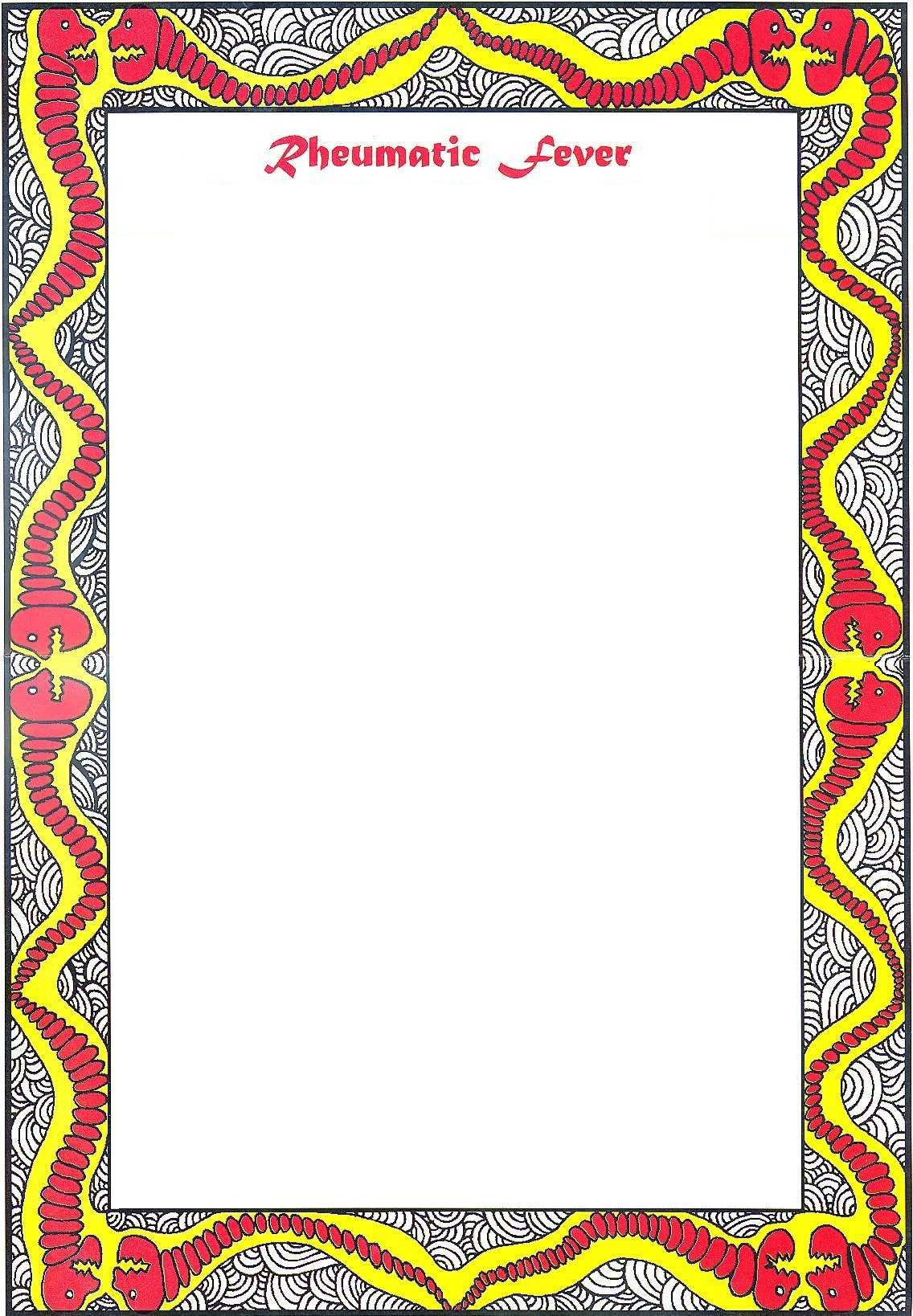 NEW MOON CALENDAR 2014NEW MOON CALENDAR 2014NEW MOON CALENDAR 2014JANUARYWEDNESDAY 1ST    JANUARYFRIDAY 31ST FEBRUARYNILMARCHSATURDAY 1ST    MARCH MONDAY 31ST APRILTUESDAY 29TH MAYTHURSDAY 29TH     JUNEFRIDAY 27TH    JULYSUNDAY 27TH     AUGUSTTUESDAY 26TH   SEPTEMBERWEDNESDAY 24TH  OCTOBERFRIDAY 24TH  NOVEMBERSATURDAY 22ND  DECEMBERMONDAY 22ND     